DeltagereIKA TænketankStedDanish Crown A/S, Østbirkvej 2, DK-8700 HorsensTirsdag den 16. januar kl. 09.00 – 14.00Kl. 09.00 Velkommen v/ Pia let morgenmadKl. 09.00 Præsentation af Danish Crown - rundvisningKl. 11.00 Odense Kommune – udbud af mad til små institutionerneKl. 12.00 FrokostKl. 12.45 Gruppesnak – hvordan højner vi kvaliteten af offentlig bespisning, herunder hel- og halvfabrikataKl. 13.45 Præsentation af snakken i grupperneKl. 14.00 Tak for i dag.Næste møde den 2. maj 2018 ved SKI, H.C. Hansens Gade 4, 2300 København.  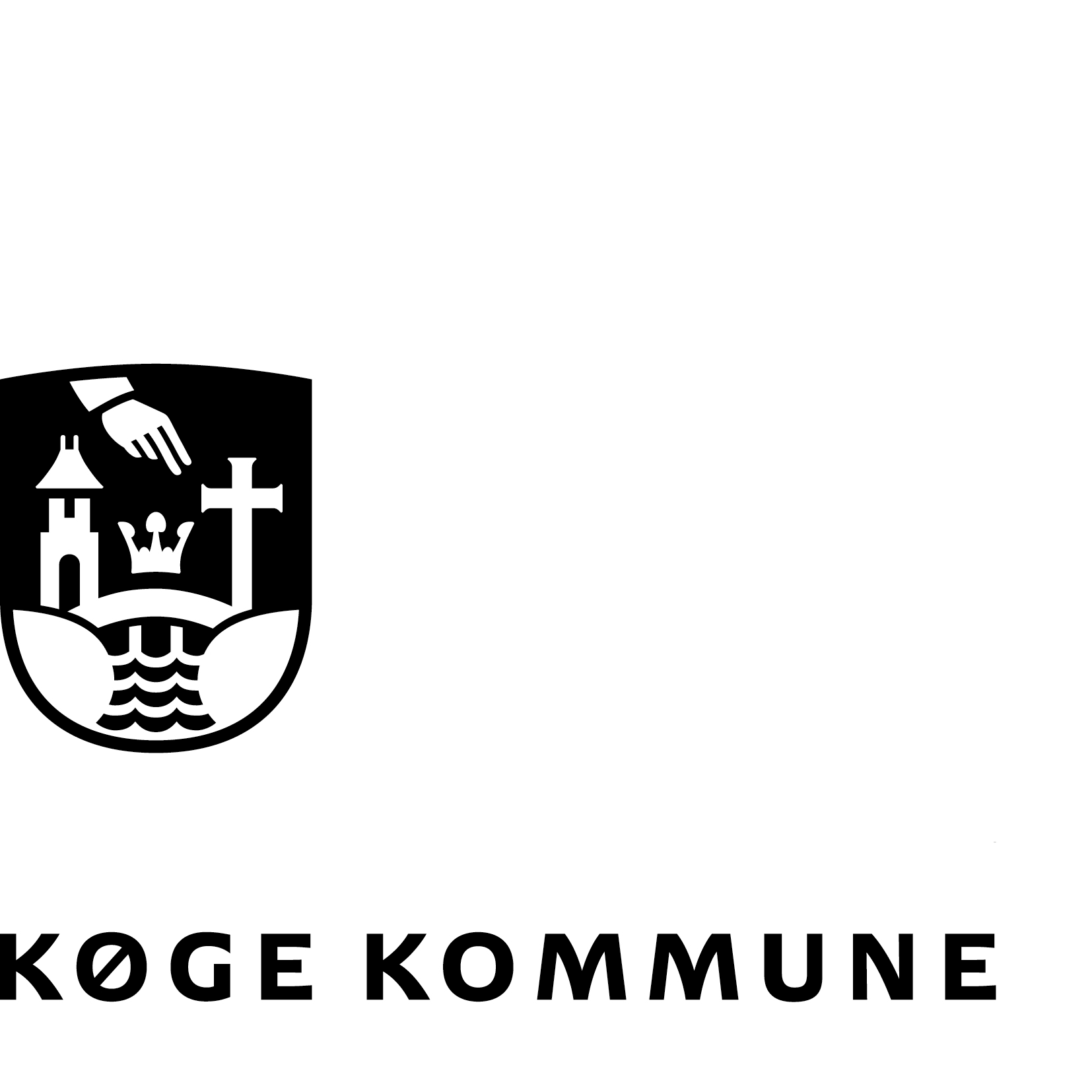 Fælles- og KulturforvaltningenDagsordenmøde den 16. januar 2018IKA TænketankDagsordenmøde den 16. januar 2018IKA TænketankDagsordenmøde den 16. januar 2018IKA TænketankFælles- og KulturforvaltningenDatoSagsnummerDokumentnummerFælles- og Kulturforvaltningen8Køge RådhusTorvet 14600 Køgewww.koege.dkTlf. 56 67 67 67Fax Kontakt:Direkte tlf. +45 56 67 21 29Pia.blak@koege.dk
